FORMULARIO DE POSTULACIÓN (3ª Convocatoria)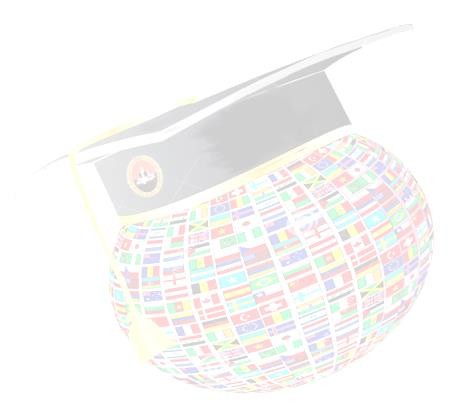 CÓDIGO DE POSTULACIÓN:FECHA DE RECEPCIÓN:NÚMERO DE FOLIOS:RESPONSABLE DE RECEPCIÓN:1. DATOS PERSONALES1. DATOS PERSONALES1. DATOS PERSONALESNombres y ApellidosFecha y lugar de nacimientoEdad:DomicilioDNI y CUICel.:E-mailDatos y contacto del padre o tutor2. DATOS ACADÉMICOS2. DATOS ACADÉMICOS2. DATOS ACADÉMICOSPrograma de EstudiosSemestre que cursaAlumno regular (    ) O excepcional(    )Ranking y notasAntecedentes académicos Ficha de Registro DINA3. DATOS DEL EVENTO ACADÉMICO DE DESTINO3. DATOS DEL EVENTO ACADÉMICO DE DESTINO3. DATOS DEL EVENTO ACADÉMICO DE DESTINO3. DATOS DEL EVENTO ACADÉMICO DE DESTINO3. DATOS DEL EVENTO ACADÉMICO DE DESTINO3. DATOS DEL EVENTO ACADÉMICO DE DESTINO3. DATOS DEL EVENTO ACADÉMICO DE DESTINOTítulo del evento:Link del evento:Lugar y fecha del evento:País:Ciudad:Ciudad:Del:         Al:Del:         Al:Días:Descripción del eventoDescripción del eventoDescripción del eventoDescripción del eventoDescripción del eventoDescripción del eventoDescripción del eventoIdioma del país donde se realiza el eventoIdioma que acredita: Básico    (    )Básico    (    )Intermedio      (    )Intermedio      (    )Avanzado    (    )Avanzado    (    )Participa en calidad de:Ponente (   )Ponente (   )Ponente (   )Ponente (   )Asistente (   ) Asistente (   ) Título de la Ponencia:4. PLAN PRESUPUESTAL (en moneda nacional)4. PLAN PRESUPUESTAL (en moneda nacional)4. PLAN PRESUPUESTAL (en moneda nacional)4. PLAN PRESUPUESTAL (en moneda nacional)DESTINO: TOPES SEGÚN REGLAMENTOPROPUESTA DEL PARTICIPANTEMONTO A SUBVENCIONARPasajes aéreos o terrestres a (país): Costo de inscripción al eventoAlojamientoAlimentaciónSeguro de viaje (salud)TOTAL5. AVAL INSTITUCIONALLa autoridad abajo firmante, avala la postulación del alumno:   ______________________ al evento:  ____________________________________________________, en su calidad de ponente ⃝, o asistente ⃝, en el 3º Programa de Movilidad Estudiantil para participar en Eventos Académicos Internacionales de Estancias Cortas 2019, tras considerar que el evento al que postula es especializado en el área de formación, ⃝ o genérico ⃝ ; teniendo un impacto: Alto ⃝, Medio ⃝ , Bajo ⃝ para el Programa de Estudios o Facultad y a su formación personal.Rúbrica y Sello:		_ _ _  _ _ _ _ _ _ _ _ _ _ _ _ _Nombre completo y   		__________________________________________Cargo de la Autoridad firmante:		__________________________________________6. DECLARACIÓN JURADA NO TENER SANCIÓN DECLARO BAJO JURAMENTO tener conocimiento pleno del Reglamento, no haber sido sancionado de acuerdo al artículo 311 del Estatuto de la Universidad Nacional de San Agustín de Arequipa, y no haber obtenido subvención similar por parte de la UNSA, o participado de alguna movilidad internacional.Tengo conocimiento que la subvención es un apoyo para los gastos derivados de la movilidad a efectuar, y que sus costos adicionales serán de mi responsabilidad, con el sostén que mis padres me otorgarán, de resultar ganador.Otorgo el presente para los trámites administrativos de participación en el 3º Programa de Movilidad Estudiantil, para participar en Eventos Académicos Internacionales de Corta Duración 2019, sometiéndome a las disposiciones contenidas en el TUO de la Ley N° 27444, Ley del Procedimiento Administrativo General aprobado por el Decreto Supremo N° 004-2019-JUS.7. COMPROMISOSAcepto las condiciones de la 3ª Convocatoria al Programa de Movilidad Estudiantil para participar en Eventos Académicos Internacionales de Corta Duración 2019, comprometiéndome a cumplir con las siguientes cláusulas de ser seleccionado, según Reglamento:ARTÍCULO 14: Los estudiantes seleccionados deberán presentar, en los 10 días hábiles siguientes a su regreso, un informe académico (escrito y digital) a la Oficina Universitaria de Cooperación, Convenios, Relaciones Internacionales, Becas y Pasantías, con copia al Director del Programa de Estudios o Decano, según corresponda. El informe académico debe contemplar, al menos, los siguientes aspectos:Certificado o constancia de participación en el evento.Objetivos del eventoCarácter de su participación en el evento Beneficios obtenidos por su participación, tanto a nivel personal como para la UNSARepercusiones del evento para el fortalecimiento de su Escuela o Facultad. Experiencias de la actividad y contactos institucionales para futuros convenios.Experiencias de vida (anécdotas)Experiencias de inmersión culturalFotosARTÍCULO 15: Los estudiantes seleccionados deberán presentar, en los 10 días hábiles siguientes a su regreso, un informe económico sustentado de la subvención brindada a la Subdirección de Finanzas con copia a la Oficina Universitaria de Cooperación, Convenios, Relaciones Internacionales, Becas y Pasantías. ARTÍCULO 16: Los estudiantes beneficiados con la subvención para participar en el evento académico escogido, deberán efectuar una réplica de su experiencia académica y de vida dirigida a la comunidad universitaria del Programa de Estudios al cual pertenece en la fecha y ambiente coordinado con el Director o Decano correspondiente, poniendo a disposición de su Programa de Estudios el material obtenido en el evento del cual ha participado.ARTÍCULO 18: Conforme a lo previsto en el Régimen Disciplinario de la UNSA, aplicable al presente Reglamento, los estudiantes favorecidos en la presente convocatoria que incumplan los compromisos aquí señalados, serán pasibles de las medidas disciplinarias previstas.Firma del postulante                                                 Nombre completo del estudianteDNI: ________________Fecha: ________________8. ORDEN DE ENTREGA DE LOS DOCUMENTOSFormulario de PostulaciónCopia de constancia de matrículaConstancia de Ranking originalLibreta de notasFicha de Registro del Directorio Nacional de Investigadores e Innovadores (DINA).Impresión directa de la pág. Web donde figura el evento.Impresión de la ponencia y aprobación por el comité organizador del evento (si se presenta como ponente). AntecedentesIdiomaSustento del Plan PresupuestalPasajesInscripción al eventoAlojamientoAlimentaciónSeguro de viaje y de vidaOtrosNOTA: DE RESULTAR BENEFICIARIO, LA FUNCIÓN DE LA OUCRIBP FINALIZA CUANDO SE LE REMITE SU RESOLUCIÓN COMO TAL. ESTA OFICINA NO HACE SEGUIMIENTO Y MENOS ENTREGA DE CHEQUES.   